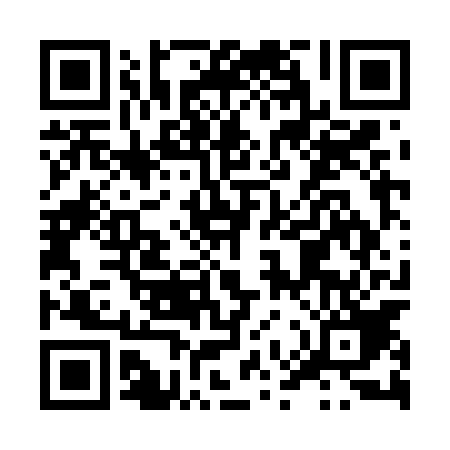 Ramadan times for Afanata, RomaniaMon 11 Mar 2024 - Wed 10 Apr 2024High Latitude Method: Angle Based RulePrayer Calculation Method: Muslim World LeagueAsar Calculation Method: HanafiPrayer times provided by https://www.salahtimes.comDateDayFajrSuhurSunriseDhuhrAsrIftarMaghribIsha11Mon5:065:066:4312:344:376:256:257:5712Tue5:045:046:4212:344:386:276:277:5813Wed5:025:026:4012:334:396:286:288:0014Thu5:005:006:3812:334:406:296:298:0115Fri4:584:586:3612:334:416:316:318:0216Sat4:564:566:3412:334:426:326:328:0417Sun4:544:546:3212:324:436:336:338:0518Mon4:524:526:3012:324:446:346:348:0719Tue4:504:506:2912:324:456:366:368:0820Wed4:484:486:2712:314:466:376:378:0921Thu4:464:466:2512:314:476:386:388:1122Fri4:444:446:2312:314:486:396:398:1223Sat4:424:426:2112:314:496:416:418:1424Sun4:404:406:1912:304:506:426:428:1525Mon4:384:386:1712:304:516:436:438:1726Tue4:364:366:1612:304:526:446:448:1827Wed4:344:346:1412:294:526:466:468:2028Thu4:324:326:1212:294:536:476:478:2129Fri4:304:306:1012:294:546:486:488:2330Sat4:284:286:0812:284:556:506:508:2431Sun5:255:257:061:285:567:517:519:261Mon5:235:237:041:285:577:527:529:272Tue5:215:217:031:285:587:537:539:293Wed5:195:197:011:275:597:557:559:304Thu5:175:176:591:276:007:567:569:325Fri5:155:156:571:276:007:577:579:336Sat5:125:126:551:266:017:587:589:357Sun5:105:106:531:266:027:597:599:378Mon5:085:086:521:266:038:018:019:389Tue5:065:066:501:266:048:028:029:4010Wed5:045:046:481:256:058:038:039:41